Sbor dobrovolných hasičů Krásné Pole Vás zve na třetí ročník soutěže „Krpolský železný hasič"Denní soutěž v modifikaci disciplín T.F.A.simulace zásahové činnosti v ochranném oděvu pro hasiče za použití vzduchového dýchacího přístroje (pouze jako zátěž)P r o p o z i c e1. PořadatelPořadatelem soutěže je Sbor dobrovolných hasičů Krásné Pole (okres Ostrava)2. Datum konáníSoutěž se uskuteční v sobotu 28.5.20163. Pro koho je soutěž určenaSoutěže se mohou zúčastnit jen fyzicky a zdravotně způsobilí příslušníci HZS ČR, zaměstnanci HZS podniků a členové SDH obcí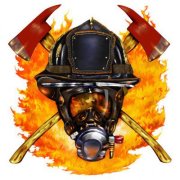 4. Všeobecná ustanoveníMísto konání: hřiště TJ Sokol Krásné PoleStartovné: 150,- Kč (při prezenci závodníka)Prezence závodníků: 13:30Seznámení s disciplínami: 13:45Start soutěže: 14:00Zabezpečení stravy: strava zajištěná na místěPodání přihlášek, startovné, startovní pořadíTermín: nejpozději do 23.5.2016        na e-mail: tfa.krpole@seznam.czDo přihlášky je nutno uvést jméno a příjmení závodníka, datum narození, název organizace.Startovní pořadí určuje pořadatel s přihlédnutím na přání závodníka, pokud tak uvede při podání přihlášky. Po termínu podání přihlášek bude všem závodníkům na e-mail zaslána předběžná startovní listina. Definitivní startovní listina bude zveřejněna před startem soutěže po prezenci všech závodníků.Zdravotní zajištění a bezpečnostní opatřeníZa zdravotní stav závodníků odpovídá pořadateli přihlašující organizace. Pojištění závodníků a ostatních účastníků soutěže pořadatel nezajišťuje. Každý závodník startuje na vlastní nebezpečí.5. Technická ustanoveníSoutěž je pojata jako modifikace disciplín T.F.A. (simulace zásahové činnosti v ochranném oděvu pro hasiče za použití izolačního vzduchového dýchacího přístroje). Trať je postavena pro jednoho závodníka, závodníci budou startovat postupně, v intervalových startech.Trať: travnatý povrch